С 1 января 2024 года вступил в силу новый Порядок организации деятельности приютов для животных и норм содержания животных в них на территории Свердловской области.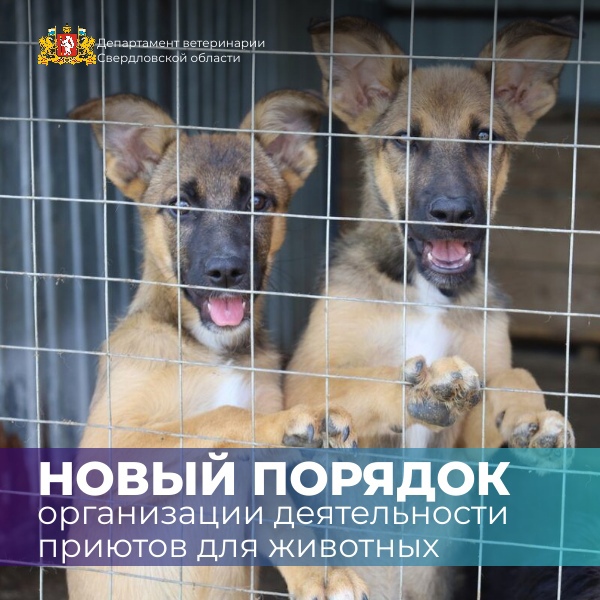 Новый Порядок организации деятельности приютов предусматривает:🔸изменение требований к условиям содержания животных в приюте в зависимости от вида, пола, возраста, условий проживания животных до поступления в приют;🔸изменение требований к зданиям, сооружениям, помещениям приюта, их размещению и оснащению, а также исключение излишних требований к ним;🔸исключение требования о наличии дезинфекционного барьера при въезде на территорию приюта для животных;🔸определение порядка и периодичности проведения уборки и дезинфекции приюта;🔸возможность устанавливать периодичность наблюдения и ухода после стерилизации любым специалистом в области ветеринарии и другие изменения.С текстом документа можно ознакомиться по ссылке:https://clck.ru/384mmU